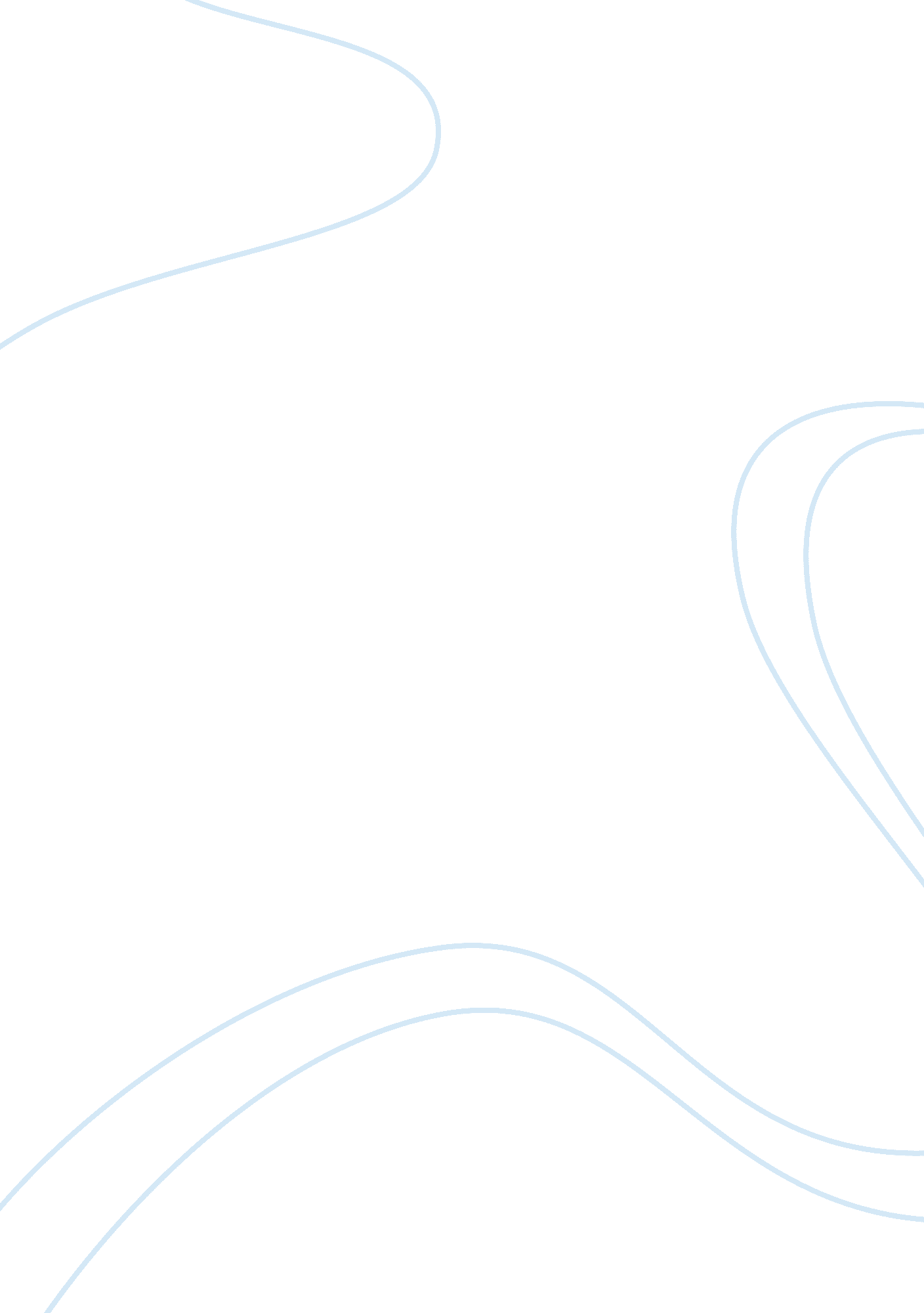 It traditional sequential filing, being information "scattered” acrossTechnology, Development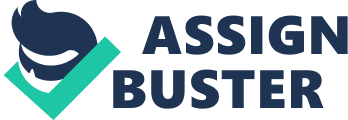 It can be said that community andculture are correlated words defining processes of belonging and sharingknowledge and understanding.  Major relevant theories are from: Durkheim: community – belongingto a group, sharing an identity through norms and values. Habermas: public sphere – acommunicative space for an open public conversation, foundation for democraticgovernance. (Samms, 2017, Weblearn) Wherea social organisation exists, popular appreciation and sharing of beliefs andattitudes also exist.  However he Internet phenomenon and its cyberneticinteractions’ enabling structures have revolutionalized the concepts ofcommunity and culture transposing their values’ meanings from localised onto aglobalised, boundless and timeless virtual plane.  In his body of work, Marshal Poe (2010) analyses Harold Innis’ Theoryof Media Genesis and Effects’and his identified five species of culture throughout humanity, the Homo Loquens, Lector, Scriptor, Videns and Somnians. A network of connected computersthat decode transfer of data using software like the WWW, running on Web 2. 0 cyber structureplaces the virtual reality that Harold Innis foresaw as the Homo Somnians Erain the era of the Internet.  Surfers can access and share culturaldimensions beyond time in reflection of a global community living in differenttime zones and therefore beyond space in the pursuit of enculturation, eitheron a professional level as the trigger is a business activity, or on an amateurplane, when the search is driven by self-growth, personal development andpersonal aptitudes.  However the flat hierarchy to information access andsharing  of the ‘ virtual container’ web, where storage and filing of collectiveassets cannot follow traditional sequential filing, being information” scattered” across a network of servers (e. g. people’s home computers), ultimately blurred, thus changed the boundaries between the concept ofprofessional’s versus amateur’s supply and demand. 